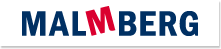 Actuele lesbrief Engels – A Fresh Start – uitwerkingActuele lesbrief WK 01 – A2 – Malmberg Engels 2021–2022Assignment 1a	January, February, March, April, May, June, July, August, September, October, November, Decemberb	Sunday, Monday, Tuesday, Wednesday, Thursday, Friday, SaturdayAssignment 2Assignment 3a	4	A promise to yourself that you will try to do something that is good for you in the new year.b	1	Take up a sport to keep active.2	Learn an instrument.4	Eat more healthy things.6	Be positive, enjoy the new year.c	1	It can help you feel happier.Assignment 4a	Eigen antwoord.OpdrachtERK niveauOpdracht 1A2Opdracht 2A2Opdracht 3A2differentlyh.	not the same; in another waystrugglingd.	finding it difficult to do somethinghobbym.	something you do for fun when you are free from school or workhealthya.	good for your body and mindsporti.	physical activity (like running, swimming, ball games, etc.)artyf.	interested in arts, making nice things and being creativesketchc.	drawingeco-friendlyg.	not bad for the natural world around usrecyclingk.	reusing things instead of just throwing them awaysingle-usen.	used only one time and then thrown awaybrushingl.	scrubbing and cleaning with a brushtech-freeo.	without using technologygamingj.	playing computer gameshappiere.	having a better feeling about yourself and life in generalnicerb.	friendlier and kinder